درباره منبرنامه نویس front-end & back-end  با بیش از 6 سال سابقه کار و فعالیت در حوزه استارت آپ و طراح  بیش از 50 سایت شرکتی و فروشگاهی  (با زبان های PHP وNET.) و همچنین سازنده اپلیکیشن های Android & IOS هستم.سوابق تحصیلیکارشناسی ارشد مهندسی فناوری اطلاعاتمهندسی فناوری اطلاعاتموسسه/دانشگاه: دانشگاه صنعتی امیر کبیر1393-1396کارشناسی مهندسی کامپیوترمهندسی کامپیوترموسسه/دانشگاه: دانشگاه تهران1387-1391سوابق شغلیBack-end developerشرکت : کاسبیدآغاز همکاری از : فروردین ۱۳۹۵Back-end developerشرکت : پیشرو پرداز   خرداد ۱۳۹۳ - اسفند ۱۳۹۵fron-end developerشرکت : رایا پردازان غربدی ۱۳۹۱ - اردیبهشت ۱۳۹۳مهارت هازباندوره ها و گواهینامه هامدیریت پروژهموسسه : آریاناتاریخ : 1394مدیریت کیفیت ISO9001موسسه : Moody Internationalتاریخ : 1393IELTSموسسه : کیشتاریخ : 1390Database Administrationموسسه :  فراتر از دانشتاریخ : 1392ASP.NET MVCموسسه : فراتر از دانشتاریخ : 1394برنامه‌ نویسی شی‌گرا در #Cموسسه :  فراتر از دانشتاریخ : 1393سی شارپ پیشرفته و EntityFrameworkموسسه : فراتر از دانشتاریخ : 1393طراحی و پیاده‌سازی دیتابیس SQL Serverموسسه : فراتر از دانشتاریخ : 1389پروژه هاطراحی و پیاده سازی سامانه جامع مديريت امور پژوهشیکارفرما / درخواست کننده : دانشگاه آزاد اسلامیتاریخ : 1392تحقیقاتمقاله :  بهبود ردیابی خودرو به کمک خوشه بندی و کشف میزان تطابق نواحی حرکت با استفاده از استدلال فازی شهودیتاریخ : 1393افتخاراتمقاله برگزیده کنفرانس سیستم ها فازی قزوینتاریخ : 1394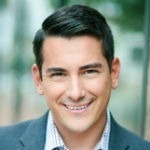 امین  سعیدی نژادبرنامه نویس وبایمیل :saeedi.amin@gmail.comموبایل : 09121234567تلفن : 02166951372شهر : وضعیت تأهل : مجردمتولد : 8/1/1369وضعیت سربازی  : معافوب سایت  : www.sepidaria.com☑ مدیریت و راهبری☑ ☑ فن بیان و سخنوری☑ SQL☑ #C☑ Javascript☑ فوتوشاپ☑ Management☑ leadershipعنوانمهارت خواندنمهارت نوشتنمهارت صحبت کردن مهارت گوش دادنFrance★★★☆☆★★★☆☆★★★☆☆★★★☆☆English★★★★★★★★★☆★★★★☆★★★★☆